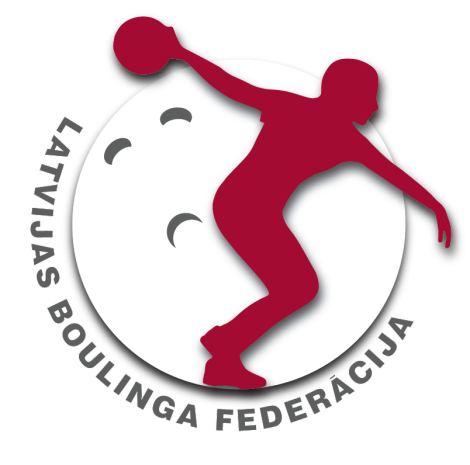 4.LATVIJAS KOMANDU ČEMPIONĀTSSpēļu grafiksDatumsSakumsBoulinga klubsTūresKategorija17.12.2016.10:00 / 13:00Spāre1.tūreDouble14.01.2017.09:00Bowlero2.tūreTrios11.02.2017.10:00 Spāre3.tūreTeam12.02.2017.10:00Spāre3.tūreTeam04.03.2017.09:00Bowlero4.tūreDouble22.04.2017.10:00 / 13:00Spāre5.tūreTrios25.05.2017.19:00Bowlero6.tūreTeam26.05.2017.19:00Bowlero6.tūreTeam27.05.2017.09:00BowleroPusfināliPlay-off 28.05.2017.09:00BowleroFināliPlay-off 